Подробнее на сайте Бонус-тур.рфТел. 259-93-89,   259-25-04, 8-965-579-03-89Масленица в музее ХохловкаНа празднике мы узнаем о народных традициях празднования Масленицы, станем участниками обрядов и масленичных забав. Вместе с фольклорным коллективом музея разучим кричалки на встречу Масленицы, поучаствуем в «ярмарке», увидим представление Петрушки, поиграем в народные игры, попробуем традиционное масленичное угощение.В стоимость входит:1. Транспортное обслуживание2. Развлекательно-познавательная программа в автобусе 3. Входная плата на территорию музея4. Развлекательная программа на территории ХохловкиСтоимость для детских групп:800 руб. с человека (от 45 до 47 человек)850 руб. с человека (группа от 40 до 44 человек)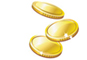 900 руб. с человека (группа от 35 до 39 человек)1100 руб. с человека (группа от 30 до 34 человек)1200 руб. с человека (группа от 25 до 29 человек)1400 руб. с человека (группа от 20 до 24 человек)20500 руб. с группы до 19 человек (Обслуживает комфортабельный микроавтобус на 20 мест: 18 детей + учитель бесплатно + экскурсовод)На каждые 10 детей один сопровождающий бесплатноОбщая продолжительность поездки-4.5 часа (из них на территории Хохловки-2 часа)Дополнительно оплачивается (по желанию): 
Чаепитие 165 рублей с человека (блинчик с мясом, сладкий блинчик с творогом, чай с ароматными травами)Проводы Русской ЗимыЧастная конюшня с ухоженными животными!Заводная программа!Яркий и красочный реквизит, ростовые куклы!
Игровая программа:
Игры и конкурсы под заводную музыку
(перетягивание каната, бои с мешками)
Выводка животных, экскурсия по конюшне
Катание на лошадях в санях по волшебному заснеженному лесу, фото с ростовыми куклами на ваши гаджеты (Баба-Яга, Весна-красна, медведь)
Сжигание чучела с каждой группойСтоимость игровой программы:17500 рублей с группы до 25 человекНа каждые 10 детей один сопровождающий бесплатноДополнительно по желанию:
Катание на банане - 150 рублей с человека
Угощения для животных - 100 рублей пакетик 
Катание на верблюде-300 рублей с человека
Чаепитие в тёплом помещении Общая продолжительность тура: 4 часа(Из них на территории 1.5 часа) Подробнее на сайте Бонус-тур.рф  Тел. 259-93-89, 259-25-04, 8-965-579-03-89Подробнее на сайте Бонус-тур.рф  Тел. 259-93-89, 259-25-04, 8-965-579-03-89А напоследок нас ждет дружный хоровод с закличками и сжиганием чучела Масленицы.Интерактивная программа включает в себя массовые игры, а также индивидуальные состязания, песни и хороводы. Каждый день блинной недели не останется без внимания! Но разгульный четверг подарит особое настроение каждому гостю!«Богатырские забавы» - состязания с традиционными народными испытаниями  В стоимость  входит:1. Музыкальное сопровождение, диджей, развлекательная программа, реквизитСжигание чучела Масленицы* (по разрешению администрации, чучело приносит группа)Продолжительность программы: 60 минПодробнее на сайте Бонус-тур.рфТел. 259-93-89,   259-25-04,  8-965-579-03-89Уральские сказы в Хохловке700 руб. с человека (при группе от 40 до 47 человек)750 руб. с человека (при группе от 30 до 39 человек)800 руб. с человека (при группе от 20 до 29 человек)
850 руб. с человека (при группе от 15 до 19 человек)
На каждые 10 детей + 1 взрослый бесплатноДополнительно оплачивается вход в музей Хохловка:взрослые – 200 руб с чел. дети от 14 до 18 лет, студенты и пенсионеры – 100 руб с чел.дети до 14 лет – 50 руб с чел.Дополнительно оплачивается трансфер:20000 рублей с группы (до 47 человек)19500 рублей с группы (при группе до 33 человек)*добраться можно на своем транспортеОбщая продолжительность тура: 4.5 часа(Из них масленичная познавательно-развлекательная программа в Хохловке: 2 часа)Подробнее на сайте Бонус-тур.рф  Тел. 259-93-89, 259-25-04, 8-965-579-03-89Подробнее на сайте Бонус-тур.рф  Тел. 259-93-89, 259-25-04, 8-965-579-03-89Конно-спортивная школа РепризШикарное катание на санях по заснеженному лесу! Лошади, запряженные в сани, помчат вас быстрой рысью под звон колокольчиков на украшенную поляну красивого зимнего леса.
На поляне вас ждет масленичная игровая программа с веселыми персонажами, сожжение чучела и прощание с зимой. После праздника снова на лошадках мчимся на базу! После игровой программы вы будете пить чай, отправитесь на экскурсию по конюшням и прокатитесь верхом на лошадяхВ стоимость входит:
1. Транспортное обслуживание
2. Программа с ведущим в автобусе познавательно-развлекательная
3. Игровая программа на лесной поляне с персонажамиСожжение чучела масленицы  
24000 руб. с группы (автобус до 47 человек)
Сопровождающие: на 1 класс детей 1 учитель бесплатно
Дополнительно оплачивается:
1. Прокат на лошадях по лесу, до поляны и обратно после праздника на базу (450 руб с человека)
Обязательно к заказу основной программы!
2. Чаепитие (200 рублей с человека) (2 блинчика с вареньем и чай). Бронируется заранее, чаепитие по вашему пожеланию, можно не заказывать.
Если взрослые не едут на лошадях, оплачивают входной сбор по 150 руб с человека.
При этом взрослые могут участвовать в празднике на поляне.
Горки на территории нет. Катание с горки (у кафе) при заказе чаепития.
Общая продолжительность тура: 4.5 часаПодробнее на сайте Бонус-тур.рфТел. 259-93-89,   259-25-04,  8-965-579-03-89Имбирные пряники сладкий мастер-класс.К 23 февраля и 8 мартаРоспись имбирных пряничков цветной мастикой
Проводят ПРОФЕССИОНАЛЬНЫЕ МАСТЕРА- КОНДИТЕРЫ одной из известных кондитерских Перми!
Дети по образцам и фантазируя расписывают пряники с помощью корнетиков (пакетики с цветной мастикой).
Набор из 4 пряничков:
тематический набор к 23 февраля (машинки, самолеты, звезды)
тематический набор к 8 марта (цветочки, восьмерка)
тематический набор ассорти 23+8(ассорти из пряников)
Вы можете выбрать любой вариант!
Классный руководитель свой набор расписывает бесплатно!
Упаковка: прозрачный пластиковый бокс
Продолжительность: 45 мин
Материалы предоставляются (одноразовые скатерти, фартуки, шапочки)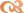 
Стоимость: 370 рублей с человека
Каждый ребенок уносит домой уникальный подарок, сделанный своими руками!

Вы можете поздравить маму и папу, бабушку и дедушку или устроить мини-праздник для самих детей, где готовить они будут прянички ДЛЯ СЕБЯ ЛЮБИМЫХ!)Подробнее на сайте Бонус-тур.рф  Тел. 259-93-89, 259-25-04, 8-965-579-03-89Подробнее на сайте Бонус-тур.рф  Тел. 259-93-89, 259-25-04, 8-965-579-03-89ФЕВРОМАРТВесёлая, динамичная, современная программа в форме баттла, состязания мальчишек и девчонок
ИГРОБОЙНЯ. Построена на современных ДОБРЫХ трендах, которые нравятся детям
Включены полюбившиеся конкурсы и задания из TikTok и YouTube
Много движений и современная музыка
Игротанец с полюбившимися движениями блогеров
Заводные танцевальные батлы с заданиями и выполнением движений
"Приколюшные" испытания
Музыкальная угадайка любимых TikTok и YouTube хитов
И задания с реквизитом:  плетение мега кос, музыкальная резиночка, угадай на ощупь)
Трешевое испытание проигравшей команде для пополнения баллов
 Продолжительность: 1 час
Место проведения: тёплое помещение (класс, актовый зал)
В стоимость входит:
1.Работа ведущего с реквизитом
2.Музыкальное сопровождение (микрофон и колонка)
3.Сладкий приз-петушок на палочке каждому участнику

Стоимость:
4500 с класса (один ведущий)
6500 с класса (основной ведущий + соведущий)Подробнее на сайте Бонус-тур.рфТел. 259-93-89,   259-25-04,  8-965-579-03-89